CURRICULUM VITAE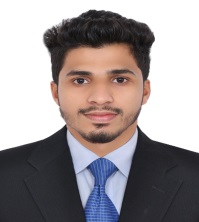 MOHAMMED MOHAMMED.362301@2freemail.com  - Junior Accountant                                    OBJECTIVE:						Seeking a result oriented company having a globally competitive environment that is looking for an ambitious and career conscious person, where a blend of my acquired skills and education will be utilized on challenging assignments in a creative atmosphere.			NATURE OF JOBS DONE							Finalization of Monthly & Yearly Trial Balance.					Day to day banking activities / payment follow-up and cheque issuance.			Reconciliation of Accounts of Debtors and Creditors.					Preparing Weekly, Monthly and Yearly Reports, Payroll processing				Profit and Loss Account / Bank Transactions / Bank Reconciliation Statement.	Co-ordination and clearing Auditor's queries.VAT accounting	and TAX returnsMaintaining basic accounts, book keepingReconciliation of Bank statementsCustomer relationsInvoice entries and cross checkingReconciling petty cash.Balance sheet reconciliations. Accruals and prepayments.Chasing outstanding customer accounts.Communicating clearly and effectively with the accounts team. Monthly / quarterly management accounts preparation. EDUCATION:							2016 - Bachelor of commerce (B Com-Degree) - University ofKannur – India2013 - Senior Secondary education ( Open school - - 11th 12th )2011 - High School Education - Kerala state secondary education boardComputer & other SkillsDiploma in Basic MS Office	(Professional school of accounting – INDIA)		Very familiar with MS Office  (Excel, Word, Power Points, outlook)				ACCOUNTING SOFTWARE SKILLSERP Tally.			QuickBooksWINGSPeachTreePROFESSIONAL RECORDS:	December, 2015 to December 2016 date –  Accountant – Manesh Associates  – Manesh Associates  Accountant & Tax Practitioners is located at (India),Kerala.Company Overview:  Accountant and Tax practitionersHandled general account system and procedure up to finalization, includes, perform day to day account of sales activities, Payroll, banking, Finalization of Annual Accounts.June, 2015 to November 2015 – Sales executive – Honda Service Station –Kasaragod, Kerala - IndiaPERSONAL:		Nationality		: Indian				Visa Status		: Visit Visa 				Languages Known	: English, Hindi and MalayalamDate of Birth                    : 08/08/1994Marital status                  :  SingleGender                             : Male